Najważniejszym celem edukacji wczesnoszkolnej jest pobudzanie wszechstronnego rozwoju dziecka. Dzięki integracji treści programowych z językiem angielskim uczniowie poszerzają swoją wiedzę i nabywają kompetencje w obu zakresach. Zastosowanie metody CLIL sprawia, że środowisko uczenia się jest bardziej realistyczne, uczniowie traktują język obcy jak naturalne narzędzie komunikacji, przełamują barierę językową oraz rozwijają swoje umiejętności i pozytywne nastawienie do nauki języka.						Publikowany scenariusz został opracowany dla uczniów klasy pierwszej, w celu powtórzenia słownictwa, które uczniowie do tej pory poznali, jednak odpowiednio zmodyfikowany nada się zarówno dla młodszych, jak i dla starszych dzieci.		Temat: Dzień Misia.Subject: Teddy Bear’s Day.Czas trwania zajęć: 45 minutCele zajęć:Słucha uważnie bajki i rozumie jej ogólny sens,Poznaje nowe słownictwo: forest, bowl, porridge, broken,Utrwala nabyte już słownictwo i struktury,Wskazuje właściwe obrazki,Rozwija swoja wyobraźnię.Środki dydaktyczne: pluszowy miś, literki składające się na imię, sylwety bohaterów bajki i obrazki przedstawiające łóżka, krzesła i miseczki; papierów misie i suwaki z obrazkami, skarpetki z przedmiotami w środku i listy do zaznaczania, gra interaktywna, komputer z dostępem do InternetuMetody pracy: zbiorowa, indywidualna, grupowaFormy pracy: słowna, działania, oglądowa, TPR.Przebieg zajeć:Przywitanie, przedstawienie bohatera dzisiejszego dnia- pluszowego misia.Nauczyciel informuje uczniów, że celem dzisiejszej lekcji jest poznanie imienia misia (Za dobrze wykonane zadania uczniowie będą otrzymywali jedną literkę, którą nauczyciel będzie przywieszać na tablicy).Uczniowie siadają na dywanie i wysłuchują opowiadanej przez nauczyciela bajki ,,Złotowłosa i Trzy Misie”. W czasie opowiadania nauczyciel wykorzystuje sylwety z postaciami z bajki i obrazki. Uczniowie aktywnie słuchają i wskazują właściwe obrazki, np. Show me daddy’s bowl, Show me little bear’s bed  oraz odpowiadają na pytania, np. Who is it? Is mummy bear happy? Za dobrze wykonane zadanie klasa zdobywa pierwszą literkę.Przerwa śródlekcyjna- N. włącza piosenkę ,,Head, sholders, knees and toes”, uczniowie śpiewają i wskazują usłyszane części ciała. Otrzymanie drugiej literki.Każdy uczeń otrzymuje papierowego misia i suwak z obrazkami przedstawiającymi członków rodziny, który musi przesuwać tak, aby widoczny był obrazek o który prosi nauczyciel. N. sprawdza, czy uczniowie dobrze wykonują zadanie, po czym wiesza na tablicy kolejną literkę.Nasz pluszowy bohater jest strasznym bałaganiarzem i musi szybko spakować się do szkoły, jednak przybory, które musi zabrać są ukryte w ponumerowanych skarpetkach rozrzuconych po klasie. Uczniowie pracują w wcześniej utworzonych grupach. Przedstawiciel każdej grupy poszukuje skarpetki, zabiera ją do swojej grupy, gdzie za pomocą dotyku uczniowie starają się rozpoznać co kryje się w środku (przedmioty w skarpetkach: nożyczki, klej, gumka, temperówka, ołówek). Kiedy już grupa się domyśla jeden uczeń podchodzi do nauczyciela ze znalezioną skarpetką i mówi co jest w środku (po angielsku). Jeśli odpowiedź jest dobra, na liście otrzymanej od nauczyciela stawia znaczek X. Uczeń odkłada skarpetkę na miejsce, z którego ją zabrał i wraca do grupy. Na poszukiwania wyrusza kolejna osoba. Wygrywa ta grupa, która najszybciej odgadnie, co kryło się we wszystkich skarpetkach. Klasa otrzymuje następną literkę.Gra interaktywna. Przedstawiciel każdej grupy podchodzi do tablicy interaktywnej, na której dopasowuje podpis do wskazanej części ciała. https://learningapps.org/watch?v=pfjxm5h7k21Uczniowie otrzymują ostatnią literkę i poznają imię misia- Bruno. Ewaluacja lekcji. Nauczyciel pyta, co uczniom spodobało się najbardziej, a co najmniej i dlaczego.Załączniki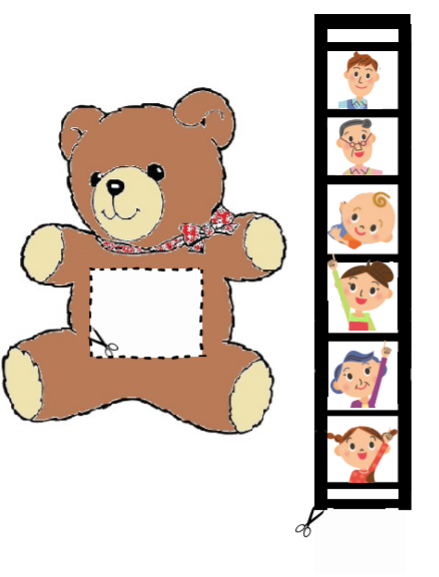 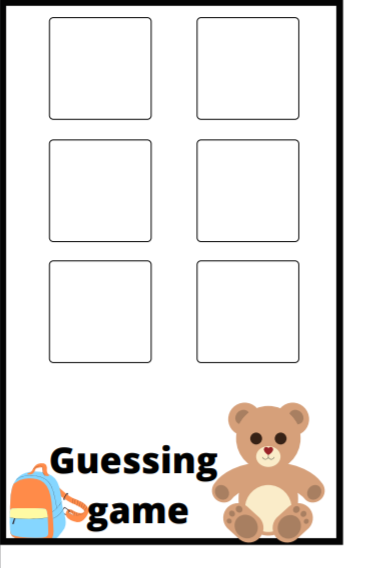 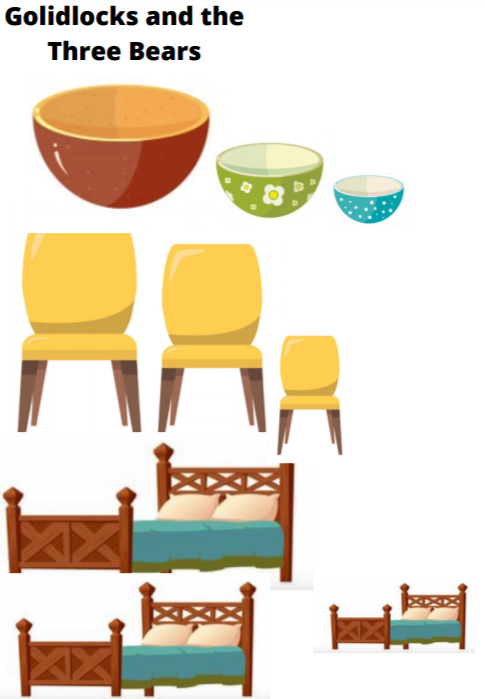 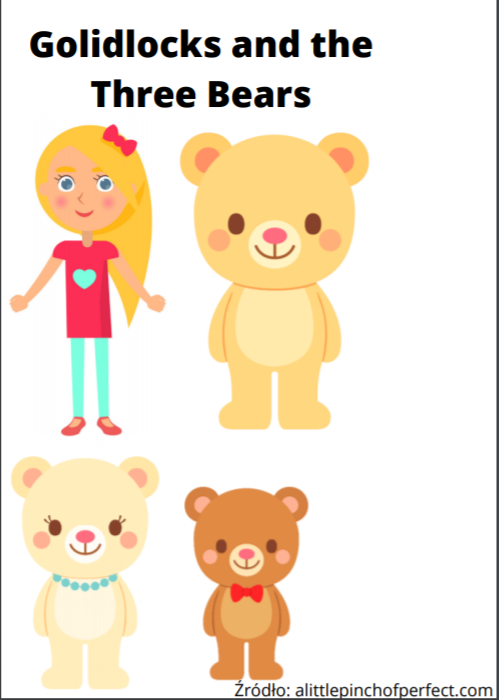 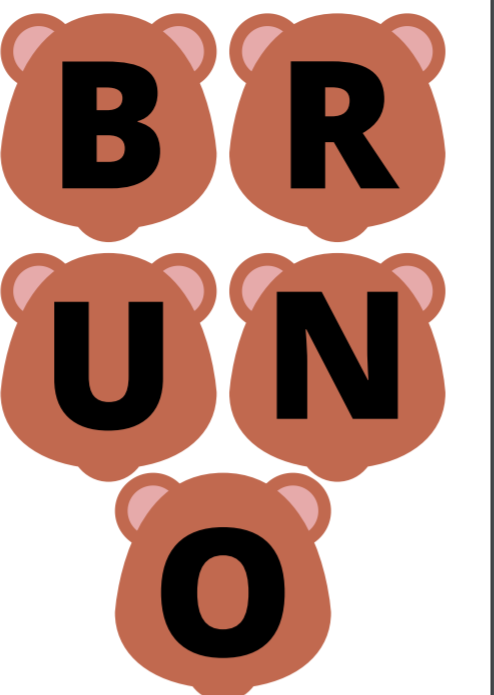 